Lenguaje y comunicaciónComprensión de textos.Lee el siguiente texto y luego responde las preguntas. Recuerda utilizar estrategias de comprensión lectora vistas con la Prof. Paulette. El texto lo puedes encontrar en tu libro MINEDUC de la asignatura de lenguaje. (Pág. 9)Quienes no tengan su libro en casa, pueden también visitar este link https://curriculumnacional.mineduc.cl/614/articles-145615_recurso_pdf.pdfO bien, leerlo en las hojas posteriores.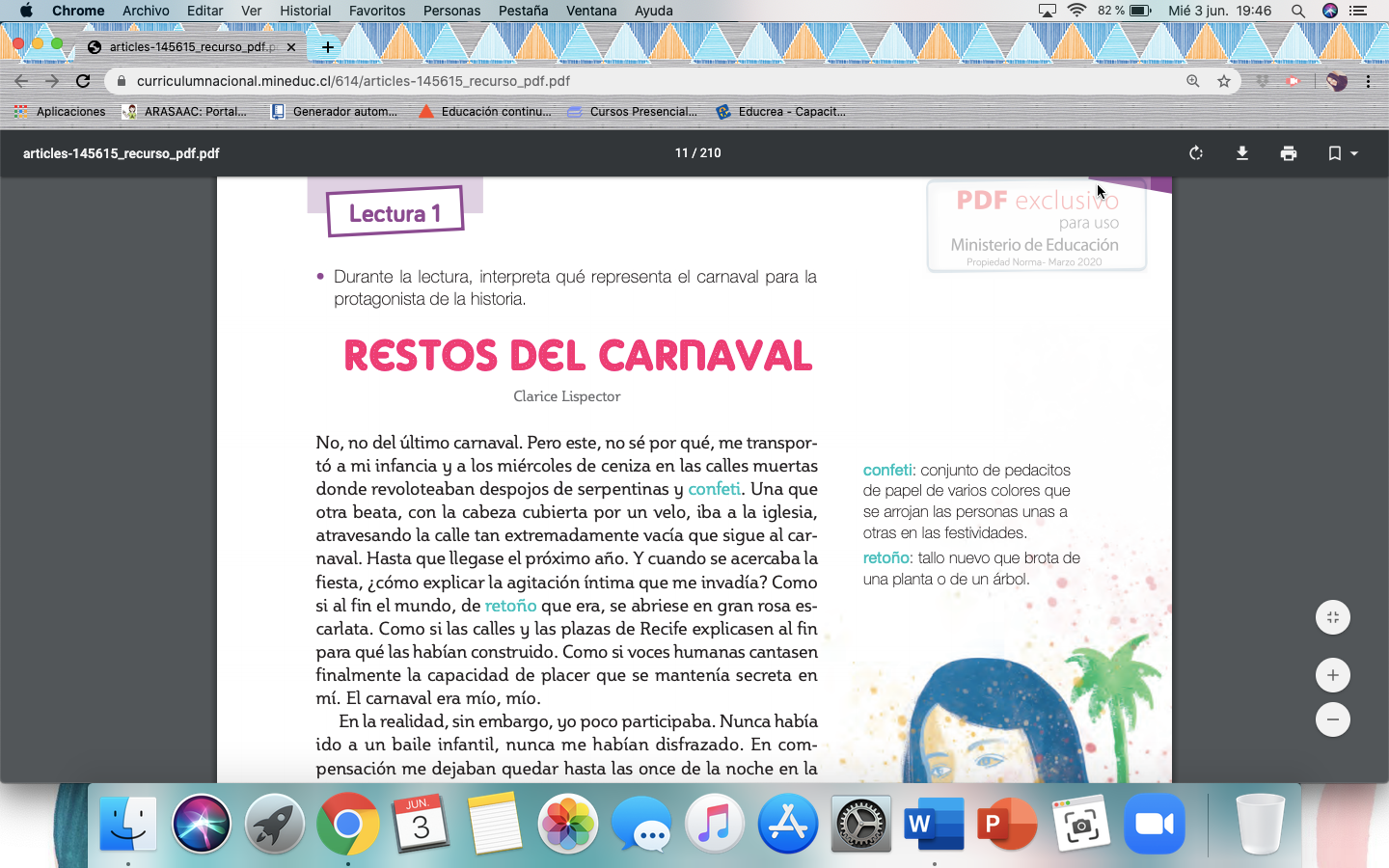 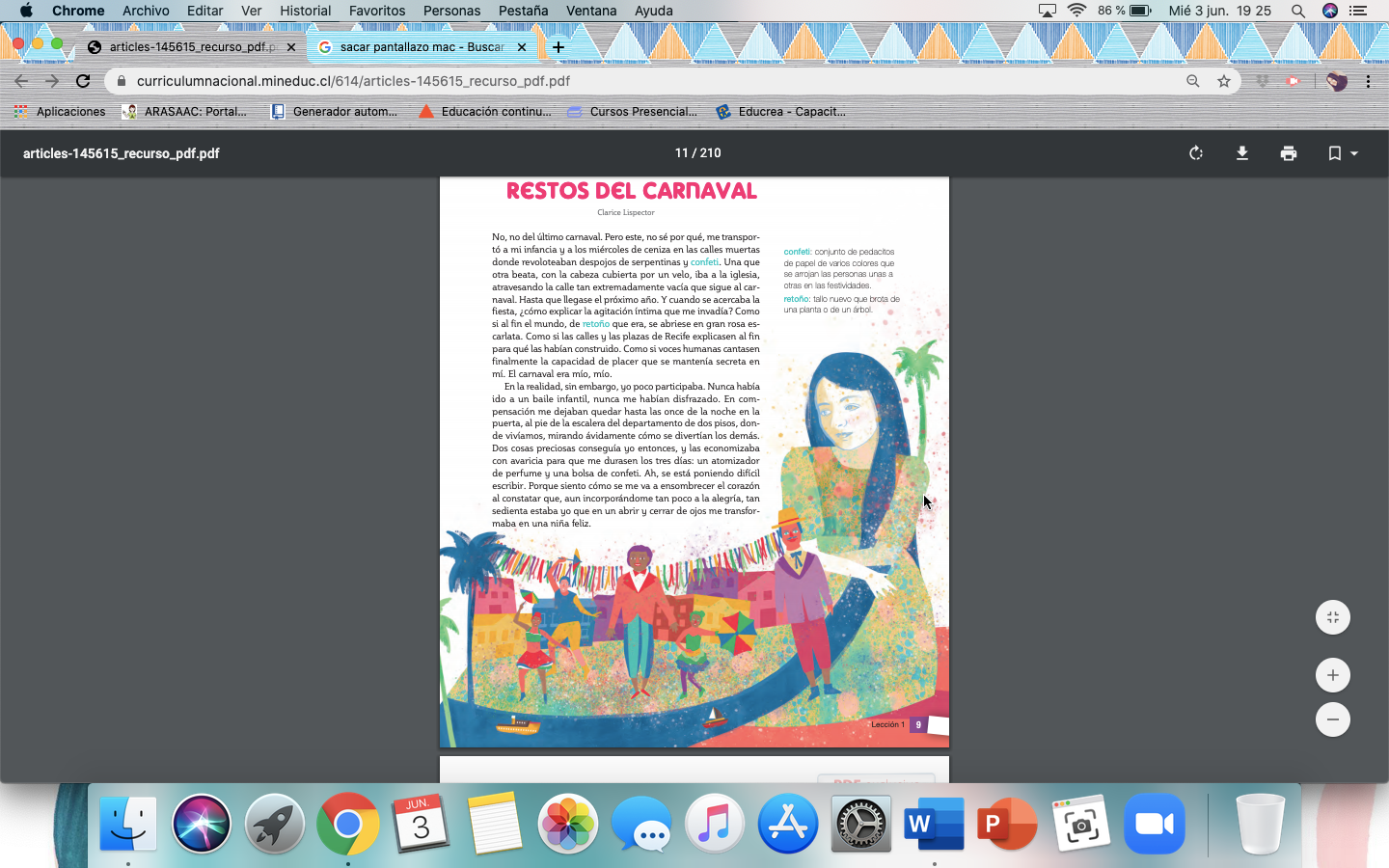 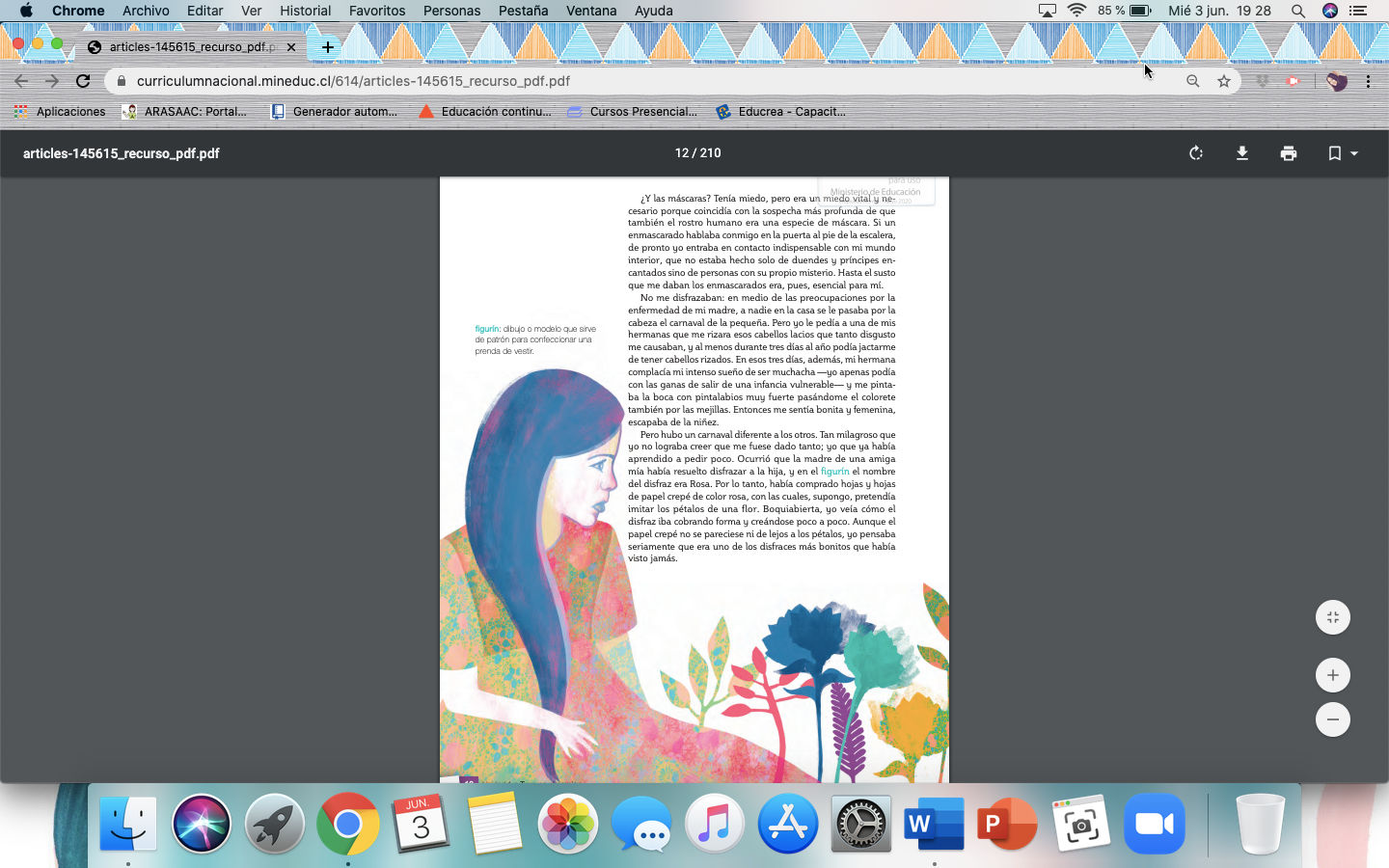 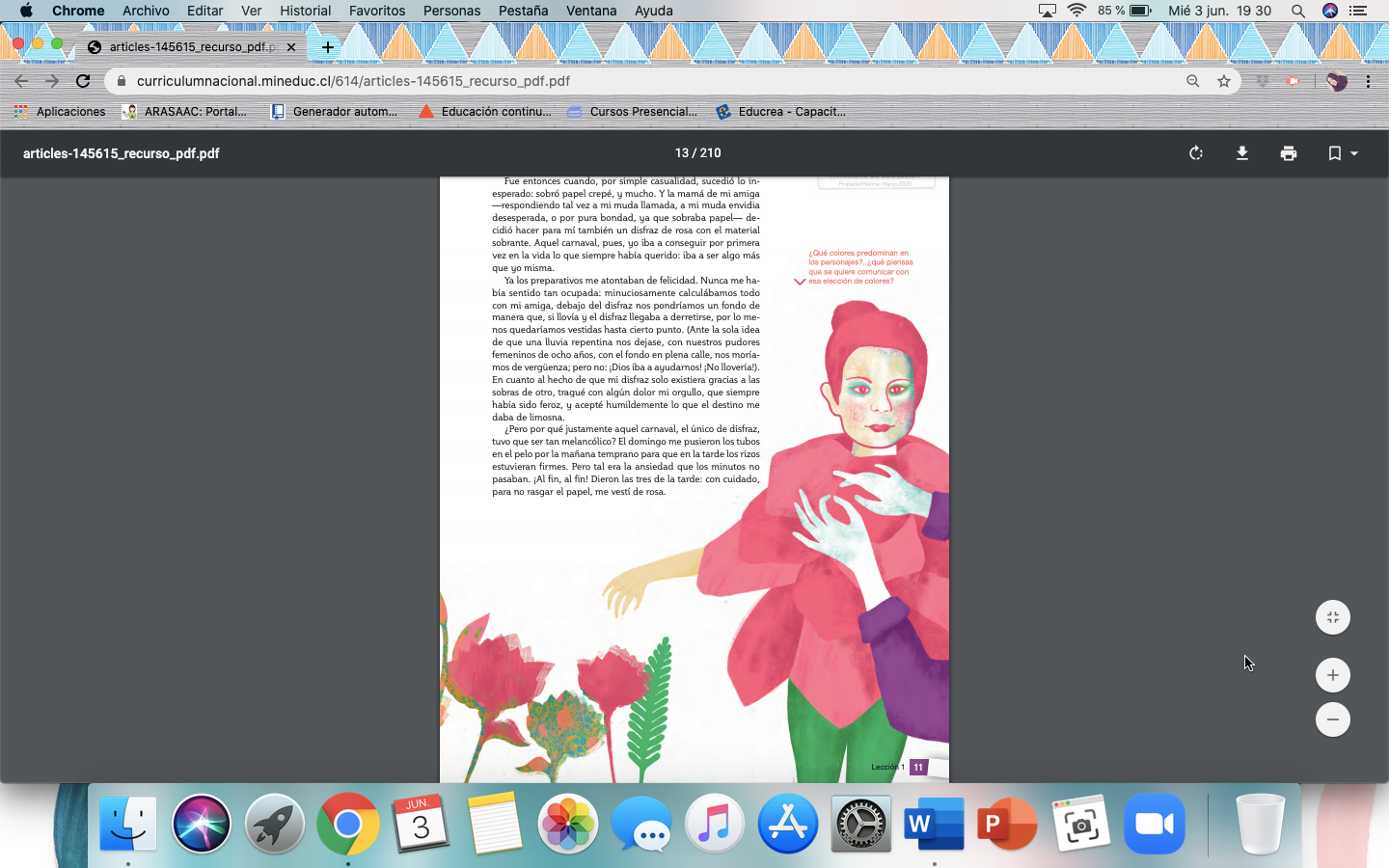 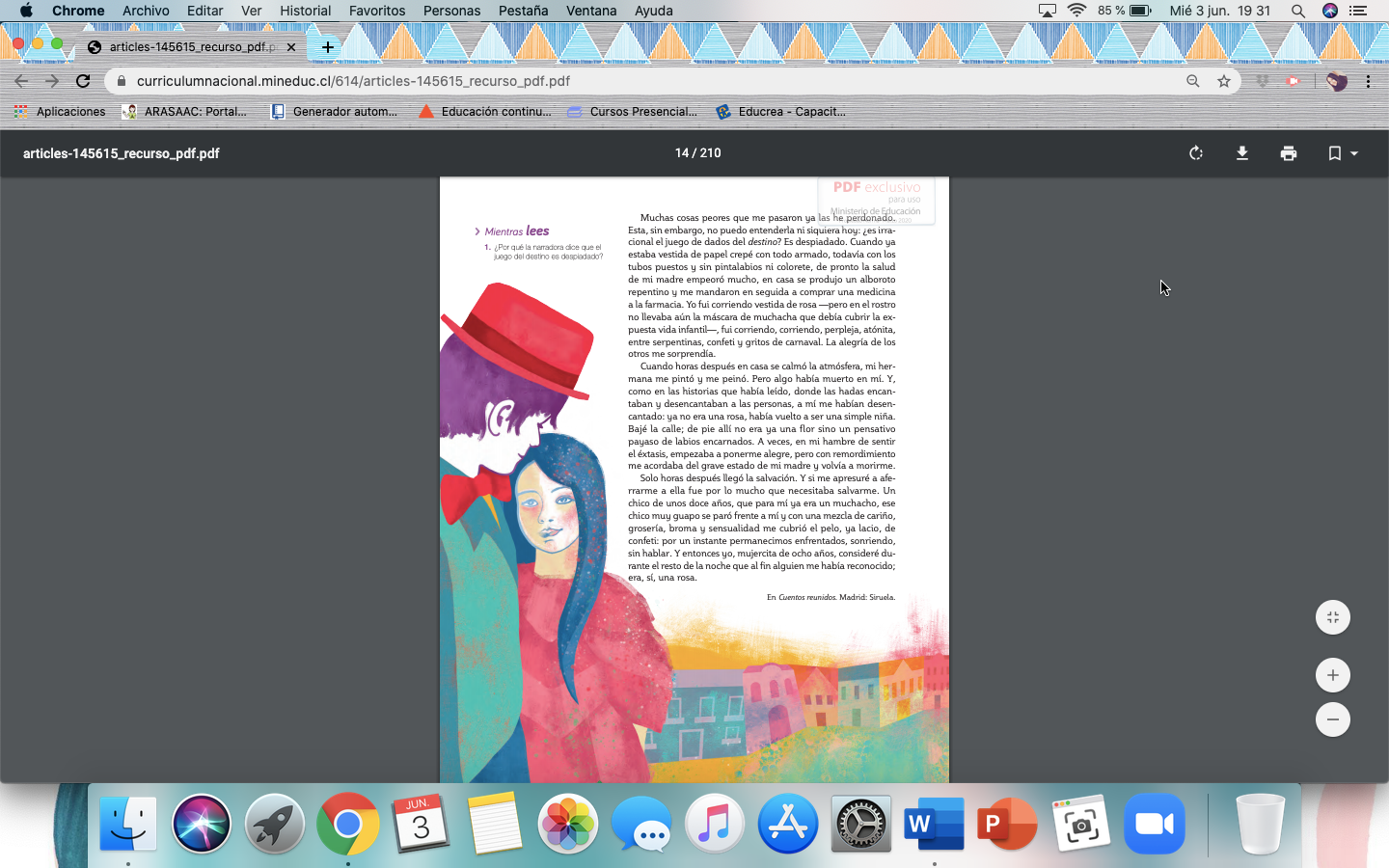 Luego de la lectura, responde las siguientes preguntas.¿Cuáles son los “restos del carnaval” a los que alude el título del cuento? ¿Era lo que pensaste anteriormente? (Página 8). Explica cómo se modificó o confirmó esa hipótesis de lectura. Relee el siguiente fragmento de la página 9 y responde: 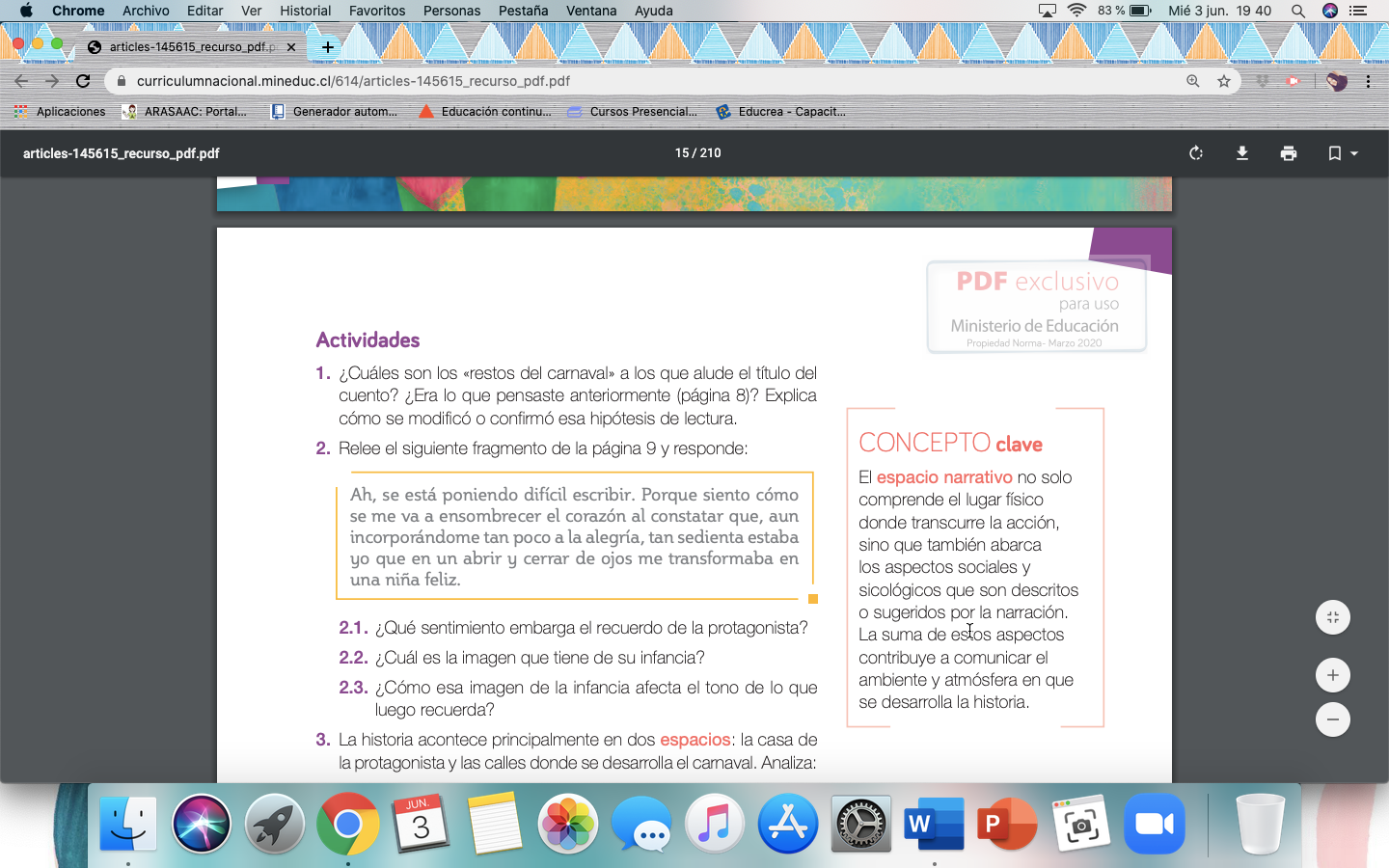 ¿Qué sentimiento embarga el recuerdo de la protagonista? ¿Cuál es la imagen que tiene de su infancia? ¿Cómo esa imagen de la infancia afecta el tono de lo que luego recuerda? La historia acontece principalmente en dos espacios: la casa de la protagonista y las calles donde se desarrolla el carnaval. Analiza: ¿Qué ideas o emociones asocia la protagonista a estos espacios? ¿Qué debate se produce en el interior de la protagonista durante el carnaval? En varios pasajes del relato se alude a la rosa. Responde:¿En qué partes del relato se menciona la rosa y con qué sentido? ¿Qué simboliza la rosa en el relato? Relee el último párrafo del cuento. ¿Qué significado tiene para la vida adulta de la protagonista el carnaval que recuerda?¡Que tengan una linda semana!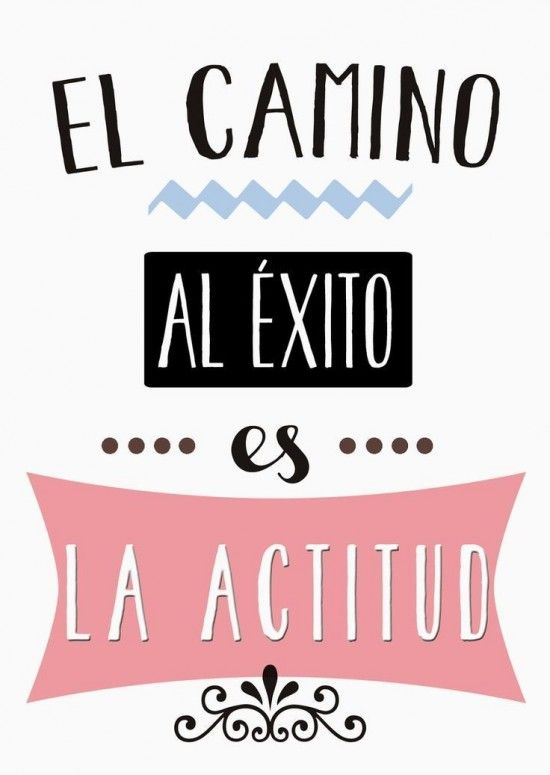 Objetivo: Formular interpretaciones surgidas de sus análisis literarios, considerando:La contribución de los recursos literarios (narrador, personajes, tópicos literarios, características del lenguaje, figuras literarias, etc.) en la construcción del sentido de la obra.Las relaciones intertextuales que se establecen con obras leídas y con otros referentes de la cultura y del arte.